Submitted to:Nicor Gas Company1844 Ferry RoadNaperville, IL 60563Submitted by:Guidehouse150 N. Riverside Plaza, Suite 2100Chicago, IL 60606Contact:Disclaimer: This report was prepared by Guidehouse for Nicor Gas based upon information provided by Nicor Gas and from other sources. Use of this report by any other party for whatever purpose should not, and does not, absolve such party from using due diligence in verifying the report’s contents. Neither Guidehouse nor any of its subsidiaries or affiliates assumes any liability or duty of care to such parties, and hereby disclaims any such liability.Table of Contents1. Introduction	12. Program Description	13. Program Savings Detail	34. Program Savings by Measure	45. Impact Analysis Findings and Recommendations	65.1 Impact Parameter Estimates	65.2 Findings and Recommendations	7Appendix A. Impact Analysis Methodology	A-1Appendix B. Program Specific Inputs for the Illinois TRC	B-1List of Tables, Figures, and EquationsTable 2-1. 2023 Volumetric Findings Detail	1Table 2-2. 2023 Installed Measure Quantities	2Table 3-1. 2023 Annual Energy Savings Summary	3Table 4-1. 2023 Annual Energy Savings by Measure	4Table 4-2. 2023 Annual Energy Savings by Measure and Home Type	5Table 5-1. 2023 Verified Gross Savings Parameters	6Table A-1. 2023 Verified Gross Savings Parameters	A-1Table B-1. 2023 Verified Cost Effectiveness Inputs	B-1IntroductionThis report presents the results of the impact evaluation of the Nicor Gas 2023 Energy Saving Kits (ESK) Market Rate program and a summary of the energy impacts for the total program, as well as relevant measure and program kit structure details. The appendix presents the impact analysis methodology and cost-effectiveness input summary. Program year 2023 covers kit deliveries between January 1 through December 31, 2023.Program DescriptionThe Nicor Gas ESK Market Rate program provides hot water (marketed as water savings kits) and weatherization efficiency measures (via weatherization kits) that reduce customer natural gas consumption. The offering targets customers through direct email, outreach events, targeted emails, Nicor Gas energy efficiency program website promotions, and through financial heating assistance intake centers. The kits are free and available to all Nicor Gas single-family (SF) and multi-family (MF) residential customers upon request. There are three kit versions containing water saving measure combinations (abbreviated Kit 1, Kit 2, and Kit 3). A fourth kit combination (Kit 4) includes weatherization gas space heating reduction measures. The weatherization measures include outlet and switch gasket covers, foam tape weatherstripping, v-seal weatherstripping, a self-adhesive door sweep, and a roll of rope caulk. Table 2-1 summarizes total 2023 kit distributions. Customers may request one of either Kit 1, Kit 2, or Kit 3, plus up to two of Kit 4.The program had 28,023 participants in 2023, as shown in Table 2-1. Table 2-1. 2023 Volumetric Findings Detail 		           * Participants are defined as distributed kits          Source: Nicor Gas tracking data and Guidehouse evaluation team analysis.Table 2-2 summarizes the installed measure quantities that are the basis for verified energy savings.Table 2-2. 2023 Installed Measure QuantitiesSource: Nicor Gas tracking data and Guidehouse evaluation team analysis.Program Savings DetailTable 3-1 summarizes the energy savings the Energy Savings Kit Market Rate program achieved by path in 2023. Savings are also tracked by whether kits were delivered to single- or multi-family homes. The only savings achieved by the program from disadvantaged communities (DAC) were via Kit 4. Table 3-1. 2023 Annual Energy Savings Summary * Realization Rate (RR) is the ratio of verified gross savings to ex ante gross savings, based on evaluation research findings.** Ex ante savings reported in the tracking data and in Table 3-1 are claimed at the kit level, so ex ante savings presented at the measure level in the subsequent tables do not sum exactly to the program total due to rounding differences. Table 3-1 ex ante savings by kit differs by 18 Therms compared with ex ante savings by measure shown in other tables in the report. The measure level and total verified gross and net savings presented in other tables (Table 4-1) are those considered as the total verified savings for the program.† A deemed value. Available on the SAG web site: https://www.ilsag.info/evaluator-ntg-recommendations-for-2023/. Disadvantaged communities (DAC) designated sites based on census track used a NTG of 1.0. ‡ The market rate net savings were multiplied by a residential non-participant spillover (NPSO) factor of 1.048 (not applicable to DAC designation sites).  Source: Guidehouse evaluation team analysis.Program Savings by MeasureThe program includes nine different measures offered to customers either in water-saving or weatherization kits, as shown in Table 4-1. The 2023 ESK program achieved most net savings from efficient Showerheads (161,888 therms), followed by Rope Caulk measure (98,997 therms), and Foam Tape (92,603 therms). Table 4-2 further details measure-level savings by whether the kit measures were delivered to single-family or multi-family homes.Table 4-1. 2023 Annual Energy Savings by Measure* Realization Rate (RR) is the ratio of verified gross savings to ex ante gross savings, based on evaluation research findings.† A deemed value. Available on the SAG web site: https://www.ilsag.info/evaluator-ntg-recommendations-for-2023/. Disadvantaged communities (DAC) designated sites based on census track used a NTG of 1.0. ‡ The market rate net savings were multiplied by a residential non-participant spillover (NPSO) factor of 1.048 (not applicable to DAC designation sites).  Source: Nicor Gas tracking data and Guidehouse evaluation team analysis.Table 4-2. 2023 Annual Energy Savings by Measure and Home Type* Realization Rate (RR) is the ratio of verified gross savings to ex ante gross savings, based on evaluation research findings.† A deemed value. Available on the SAG web site: https://www.ilsag.info/evaluator-ntg-recommendations-for-2023/. Disadvantaged communities (DAC) designated sites based on census track used a NTG of 1.0. ‡ The market rate net savings were multiplied by a residential non-participant spillover (NPSO) factor of 1.048 (not applicable to DAC designation sites).  Source: Nicor Gas tracking data and Guidehouse evaluation team analysis.Impact Analysis Findings and RecommendationsThe Guidehouse team determined verified gross savings for each measure by conducting a tracking system review and measure level calculations. Calculated verified gross savings applied Illinois TRM v11.0 methodology including inputs and formulas. The evaluation team’s verified gross savings calculation uses non-rounded input values for per-kit unit therm savings. In contrast, Nicor Gas savings report extracts rounds ex ante per-kit gross savings to two digits after the decimal point. These rounding differences cause minor differences in total therms for the program (typically less than 0.1%) are not Nicor Gas calculation errors.Impact Parameter EstimatesTable 5-1 shows the unit therm savings and realization rate findings by measure from the evaluation team’s review. The realization rate is the ratio of the verified gross savings to the gross ex ante savings. Following Table 5-1 are findings and recommendations, including discussion of all measures with realization rates more or less than 100%. Appendix A provides a description of the impact analysis methodology.
Table 5-1. 2023 Verified Gross Savings Parameters* Program Tracking Data (PTD) provided by Nicor Gas, extract dated January 30, 2024.† State of Illinois Technical Reference Manual version 11.0 from http://www.ilsag.info/technical-reference-manual.html.Findings and RecommendationsFinding 1. All 2023 kit level and measure level components were consistent with TRM (v11.0) inputs and formulas. There were no program participants which received more kits than one hot water kit and two weatherization kits. Guidehouse found that the tracking data was complete and all ex ante savings were consistent with the appropriate calculations in the IL-TRM v11.0.Recommendation 8. Continue to maintain high quality of data tracking and ensure the process for mapping DAC qualified projects are maintained or improved in the tracking system.Impact Analysis MethodologyThe evaluation team determined verified gross savings for each program measure by conducting tracking system and savings calculation reviews. Measure inputs were checked against IL TRM (v11.0) inputs. The evaluation team also verified that each program measure meets the TRM defined physical, operational, and baseline characteristics.  Verified gross realization rates are calculated by dividing the verified gross savings by the ex ante gross savings. In 2023, the NTG estimates used to calculate the net verified savings were based on past evaluation research and defined by a consensus process through the Illinois Stakeholder Advisory Group (SAG). Economically-disadvantaged areas (DAC) were identified by 2020 census track and evaluation used NTG of 1.0 for DAC projects, based on Illinois Policy Manual 3.0.Table A-1 lists the 2023 per kit deemed savings and NTG values.Table A-1. 2023 Verified Gross Savings ParametersSource: Nicor Gas tracking data and Guidehouse evaluation team analysis.Program Specific Inputs for the Illinois TRCTable B-1 shows the Total Resource Cost (TRC) cost-effectiveness analysis inputs available at the time of producing this impact evaluation report. Additional required cost data (e.g., measure costs, program level incentive and non-incentive costs) are not included in Table B-1 and will be provided to the evaluation team later. Guidehouse will include annual and lifetime water savings and greenhouse gas reductions in the end of year summary report.Table B-1. 2023 Verified Cost Effectiveness InputsSource: Nicor Gas tracking data and Guidehouse evaluation team analysis.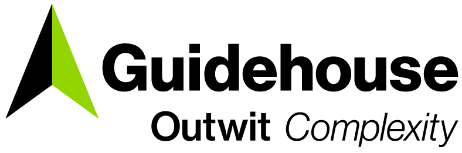 Energy Savings Kits Market Rate Impact Evaluation ReportEnergy Efficiency Plan: Program Year 2023 
(1/1/2023-12/31/2023)Energy Savings Kits Market Rate Impact Evaluation ReportEnergy Efficiency Plan: Program Year 2023 
(1/1/2023-12/31/2023)Energy Savings Kits Market Rate Impact Evaluation ReportEnergy Efficiency Plan: Program Year 2023 
(1/1/2023-12/31/2023)Energy Savings Kits Market Rate Impact Evaluation ReportEnergy Efficiency Plan: Program Year 2023 
(1/1/2023-12/31/2023)Energy Savings Kits Market Rate Impact Evaluation ReportEnergy Efficiency Plan: Program Year 2023 
(1/1/2023-12/31/2023)Energy Savings Kits Market Rate Impact Evaluation ReportEnergy Efficiency Plan: Program Year 2023 
(1/1/2023-12/31/2023)Energy Savings Kits Market Rate Impact Evaluation ReportEnergy Efficiency Plan: Program Year 2023 
(1/1/2023-12/31/2023)Energy Savings Kits Market Rate Impact Evaluation ReportEnergy Efficiency Plan: Program Year 2023 
(1/1/2023-12/31/2023)Prepared for: Nicor Gas CompanyDRAFTApril 3, 2024Prepared for: Nicor Gas CompanyDRAFTApril 3, 2024Prepared for: Nicor Gas CompanyDRAFTApril 3, 2024Prepared for: Nicor Gas CompanyDRAFTApril 3, 2024Prepared for: Nicor Gas CompanyDRAFTApril 3, 2024Prepared for: Nicor Gas CompanyDRAFTApril 3, 2024Prepared for: Nicor Gas CompanyDRAFTApril 3, 2024Prepared for: Nicor Gas CompanyDRAFTApril 3, 2024Prepared by: Prepared by: Prepared by: Prepared by: Prepared by: Swapnil LotakeEcoMetric ConsultingMike FrischmannEcoMetric ConsultingMike FrischmannEcoMetric ConsultingMike FrischmannEcoMetric Consultingguidehouse.comTed WalkerPartner 404.602.3463  ted.walker@guidehouse.com  Charles Ampong
Associate Director608.446.3172charles.ampong@guidehouse.comStu Slote Director 802.526.5113 stu.slote@guidehouse.comLaura Agapay-Read
Associate Director312.583.4178laura.agapay.read@guidehouse.comParticipationTotalWater-Savings KitsParticipants *9,960Weatherization KitsParticipants *18,063Program CategoryProgram PathMeasureQuantity UnitInstalled QuantityEnergy Savings KitsWater-Savings KitsBathroom AeratorEach19,315Energy Savings KitsWater-Savings KitsShowerheadEach18,374Energy Savings KitsWater-Savings KitsKitchen AeratorEach9,960Energy Savings KitsWater-Savings KitsShower TimerEach9,960Energy Savings KitsWeatherization KitsRope CaulkFeet437,400Energy Savings KitsWeatherization KitsFoam TapeFeet247,860Energy Savings KitsWeatherization KitsV-SealFeet247,860Energy Savings KitsWeatherization KitsGasketEach174,960Energy Savings KitsWeatherization KitsDoor SweepEach14,580Energy Savings KitsWeatherization Kits - DACRope Caulk - DACFeet104,490Energy Savings KitsWeatherization Kits - DACFoam Tape - DACFeet59,211Energy Savings KitsWeatherization Kits - DACV-Seal - DACFeet59,211Energy Savings KitsWeatherization Kits - DACGasket - DACEach41,796Energy Savings KitsWeatherization Kits - DACDoor Sweep - DACEach3,483Program CategoryProgram PathEx Ante Gross Savings (Therms)**Verified Gross RR*Verified Gross Savings (Therms)**NTG†NPSO‡Verified Net Savings (Therms)**Energy Savings KitsWater-Savings KitsEnergy Savings KitsKit 114,412100%14,4121.101.04816,614Energy Savings KitsKit 1 MF3,399100%3,3991.101.0483,919Energy Savings KitsKit 2183,898100%183,8981.101.048211,998Energy Savings KitsKit 2 MF39,171100%39,1711.101.04845,157Energy Savings KitsKit 39,322100%9,3221.101.04810,746Energy Savings KitsKit 3 MF1,639100%1,6391.101.0481,889Energy Savings KitsWater-Saving Kits Subtotal251,842100%251,842290,323Energy Savings KitsWeatherization KitsEnergy Savings KitsKit 4279,006100%279,0060.911.048266,083Energy Savings KitsKit 4 MF43,358100%43,3580.911.04841,349Energy Savings KitsKit 4 - DAC64,252100%64,2521.00NA64,252Energy Savings KitsKit 4 MF - DAC12,757100%12,7571.00NA12,757Energy Savings KitsWeatherization Kits Subtotals399,373100%399,373384,441Total or Weighted AverageTotal or Weighted Average651,215100%651,215674,764Program CategoryProgram PathSavings CategoryEx Ante Gross Savings (Therms)Verified Gross RR*Verified Gross Savings (Therms)NTG†NPSO‡Verified Net Savings (Therms)Energy Savings KitsWater-Saving KitsShowerhead140,430100%140,4301.101.048161,888Energy Savings KitsWater-Saving KitsKitchen Aerator58,257100%58,2571.101.04867,159Energy Savings KitsWater-Saving KitsShower Timer39,307100%39,3071.101.04845,313Energy Savings KitsWater-Saving KitsBathroom Aerator13,846100%13,8461.101.04815,961Energy Savings KitsWater-Saving Kits Subtotal251,840100%251,840290,321Energy Savings KitsWeatherization KitsRope Caulk79,908100%79,9080.911.0481.048Energy Savings KitsWeatherization KitsFoam Tape74,747100%74,7470.911.0481.048Energy Savings KitsWeatherization KitsV-Seal68,719100%68,7190.911.0481.048Energy Savings KitsWeatherization KitsDoor Sweep59,492100%59,4920.911.0481.048Energy Savings KitsWeatherization KitsGaskets39,471100%39,4710.911.0481.048Energy Savings KitsWeatherization KitsRope Caulk - DAC19,089100%19,0891.00NANAEnergy Savings KitsWeatherization KitsFoam Tape - DAC17,856100%17,8561.00NANAEnergy Savings KitsWeatherization KitsV-Seal - DAC16,416100%16,4161.00NANAEnergy Savings KitsWeatherization KitsGasket - DAC9,429100%9,4291.00NANAEnergy Savings KitsWeatherization KitsDoor Sweep - DAC14,212100%14,2121.00NANAEnergy Savings KitsWeatherization Kits Subtotal399,339100%399,339384,408Total or Weighted AverageTotal or Weighted Average651,178100%651,178674,729MeasureQuantity DistributedEx Ante Gross Savings (Therms)Verified Gross RR*Verified Gross Savings (Therms)NTG†NPSO‡Verified Net Savings (Therms)Water-Saving KitsBathroom Aerators SF16,38810,489100%10,4891.101.04812,091Bathroom Aerators MF2,9273,357100%3,3571.101.0483,870Kitchen Aerators SF8,45649,714100%49,7141.101.04857,311Kitchen Aerators MF1,5048,543100%8,5431.101.0489,848Showerhead SF15,606113,826100%113,8261.101.048131,218Showerhead MF2,76826,604100%26,6041.101.04830,669Shower Timer SF8,45633,601100%33,6011.101.04838,735Shower Timer MF1,5045,706100%5,7061.101.0486,578Weatherization KitsRope Caulk SF378,57069,160100%69,1600.911.04865,957Rope Caulk MF58,83010,748100%10,7480.911.04810,250Foam Tape SF214,52364,693100%64,6930.911.04861,697Foam Tape MF33,33710,053100%10,0530.911.0489,588V-Seal SF214,52359,476100%59,4760.911.04856,721V-Seal MF33,3379,243100%9,2430.911.0488,814Door Sweep SF12,61951,490100%51,4900.911.04849,105Door Sweep MF1,9618,002100%8,0020.911.0487,631Gaskets SF 151,42834,162100%34,1620.911.04832,580Gaskets MF23,5325,309100%5,3090.911.0485,063Rope Caulk SF - DAC87,18015,927100%15,9271.00NA15,927Rope Caulk MF - DAC17,3103,162100%3,1621.00NA3,162Foam Tape SF - DAC49,40214,898100%14,8981.00NA14,898Foam Tape MF - DAC9,8092,958100%2,9581.00NA2,958V-Seal SF - DAC49,40213,697100%13,6971.00NA13,697V-Seal MF - DAC9,8092,720100%2,7201.00NA2,720Door Sweep SF - DAC2,90611,858100%11,8581.00NA11,858Door Sweep MF - DAC5772,354100%2,3541.00NA2,354Gaskets SF - DAC34,8727,867100%7,8671.00NA7,867Gaskets MF - DAC6,9241,562100%1,5621.00NA1,562Total1,448,460651,178100%651,178674,729MeasureUnit BasisEx Ante Gross (therms/unit)Verified Gross (therms/unit)Realization RateData Source(s)Water-Saving KitsBathroom Aerators SFEach0.640.64100%2023 IL TRM v11.0 Vol. 3, Section 5.4.4Bathroom Aerators MFEach1.151.15100%2023 IL TRM v11.0 Vol. 3, Section 5.4.4Kitchen Aerators SFEach5.885.88100%2023 IL TRM v11.0 Vol. 3, Section 5.4.4Kitchen Aerators MFEach5.685.68100%2023 IL TRM v11.0 Vol. 3, Section 5.4.4Showerhead SFEach7.297.29100%2023 IL TRM v11.0 Vol. 3, Section 5.4.5Showerhead MFEach9.619.61100%2023 IL TRM v11.0 Vol. 3, Section 5.4.5Shower Timer SFEach3.973.97100%2023 IL TRM v11.0 Vol. 3, Section 5.4.9Shower Timer MFEach3.793.79100%2023 IL TRM v11.0 Vol. 3, Section 5.4.9Weatherization KitsGaskets SFFeet0.230.23100%2023 IL TRM v11.0 Vol. 3, Section 5.6.1Gaskets MFFeet0.230.23100%2023 IL TRM v11.0 Vol. 3, Section 5.6.1Foam Tape SFFeet0.300.30100%2023 IL TRM v11.0 Vol. 3, Section 5.6.1Foam Tape MFFeet0.300.30100%2023 IL TRM v11.0 Vol. 3, Section 5.6.1V-Seal SFFeet0.280.28100%2023 IL TRM v11.0 Vol. 3, Section 5.6.1V-Seal MFFeet0.280.28100%2023 IL TRM v11.0 Vol. 3, Section 5.6.1Door Sweep SFEach4.084.08100%2023 IL TRM v11.0 Vol. 3, Section 5.6.1Door Sweep MFEach4.084.08100%2023 IL TRM v11.0 Vol. 3, Section 5.6.1Rope Caulk SFFeet0.180.18100%2023 IL TRM v11.0 Vol. 3, Section 5.6.1Rope Caulk MFFeet0.180.18100%2023 IL TRM v11.0 Vol. 3, Section 5.6.1MeasureEx Ante Gross Savings (Therms/kit)Verified Gross Savings (Therms/kit)Average NTG Per KitWater-Saving KitsKit 118.4318.431.10Kit 1 MF21.3821.381.10Kit 225.7225.721.10Kit 2 MF30.9930.991.10Kit 317.7917.791.10Kit 3 MF20.2320.231.10Weatherization KitsKit 4 22.11  22.11 0.91Kit 4 MF 22.11  22.11 0.91Kit 4 - DAC 22.11  22.11 1.00Kit 4 MF - DAC 22.11  22.11 1.00Program CategoryProgram PathSavings CategoryUnitsQuantityEffective Useful LifeEx Ante Gross Savings (Therms)Verified Gross Savings (Therms)Verified Net Savings (Therms)Energy Savings KitsWater Savings KitsShowerheadEach18,37410140,430140,430161,888Energy Savings KitsWater Savings KitsKitchen AeratorEach9,9601058,25758,25767,159Energy Savings KitsWater Savings KitsShower TimerEach9,960239,30739,30745,313Energy Savings KitsWater Savings KitsBath AeratorEach19,3151013,84613,84695,295Energy Savings KitsWeatherization KitsRope CaulkFeet437,4002079,90879,90876,206Energy Savings KitsWeatherization KitsFoam TapeFeet247,8602074,74774,74771,284Energy Savings KitsWeatherization KitsV-SealFeet247,8602068,71968,71965,536Energy Savings KitsWeatherization KitsDoor SweepEach174,9602059,49259,49256,736Energy Savings KitsWeatherization KitsGasketsEach14,5802039,47139,47137,643Energy Savings KitsWeatherization KitsRope Caulk - DACFeet104,4902019,08919,08919,089Energy Savings KitsWeatherization KitsFoam Tape - DACFeet59,2112017,85617,85617,856Energy Savings KitsWeatherization KitsV-Seal - DACFeet59,2112016,41616,41616,416Energy Savings KitsWeatherization KitsGasket - DACEach41,796209,4299,4299,429Energy Savings KitsWeatherization KitsDoor Sweep - DACEach3,4832014,21214,21214,212Total or Weighted AverageTotal or Weighted AverageTotal or Weighted Average1,448,46015.6651,178651,178674,729